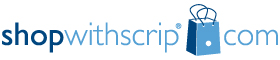 SCRIP Ordering is easy as 1-2 or 3!  The Whitehall ECC Youth program will receive rebates on purchases made by you (see order form for percentages).  By providing the name of student(s) on your paper order form or in your online profile we will track your purchases and 75% of the rebates earned will be available to you.  Once you have an amount you which to use at ‘Portage Lake Bible Camp’ you can request a check be written to the camp for that amount.Shopwithscrip.comLogon			firstnamelastname (no spaces between)Temporary password	eccwhitehallIf you have any questions, contact Cathy Totten, SCRIP Coordinator at (231)557-2186.Option  #1 –Paper orderFill out the order form included in your SCRIP packet. Include a check payable to ‘Whitehall ECC Youth’. Place the packet in the ‘Drop Box’ near the ECC office.  ECC will place a group order Monday and contact you by Wednesday for pickup arrangements.Option #2 –Online orderLog into www.shopwithscrip.com Enter your email address and change your password immediately.  Enter student(s) names in your profile.  At checkout select ‘Check’ and complete your order.  Put your SCRIP packet along with your check in the ‘Drop Box’ next to the ECC office or in the guest services area.  DO NOT INCLUDE THE ORDER FORM WITH THIS OPTION. ECC will place a group order Monday and contact you by Wednesday for pickup arrangements.Text or call Cathy Totten at (231)557-2186 if you would like to be set up to pay electronically using PrestoPay which connects to your bank account. With this option you will not need to put your order in the ‘Drop Box’ each week.Option #3 –Instant SCRIPWe will be selling instant SCRIP Sundays between services at Guest Services. Also during Jr. High and Hi League Wednesday nights for common SCRIP (Meijer, Wesco, Sam’s/Walmart, Shell).  We will track your student(s) at the time of purchase. Cash or checks accepted for instant SCRIP.